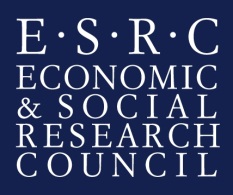 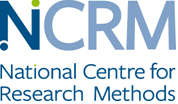 NCRM Placement FellowshipAdvertised Placement Application formPlease return to Penny White, Research Coordinator at NCRM (P.C.White@southampton.ac.uk)Section A: Placement Applied ForSection B: Applicant detailsSection C: Suitability for chosen placementPlease attach your CV (max. 4 pages) and a letter of support from your University.Section D: Costs and fundingPlease specify the amount requested and any additional contributionsSection E: ApprovalApproval has been given by the applicant’s University to submit this application and undertake the placement if successful.Signature (Authorised University Signatory):	______________________________________  Print Name:	______________________________________       Position:	______________________________________	Date:	______________________________________NameRole/PositionUniversityFacultyEmail addressTel  ExtensionAvailability:Start DateEnd DateApplicant’s background, experience and suitability for chosen placement – with particular reference to the Personal Specification (max 2,000 words):Briefly set out your proposed approach to address the problem as set out in the Placement Brief  (max 1,000 words):CostsJustification of costsAmount (£) at 100% FECAmount (£) at 80% FECSalary costsTravel and other additional costs required to work off siteContribution (inc. in kind) from the University (please list activities and estimate the value)Contribution (inc. in kind) from other sources (please list activities and estimate the value)Total